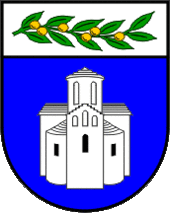 ZADARSKA ŽUPANIJAUPRAVNI ODJEL ZA JAVNU NABAVU I UPRAVLJANJE IMOVINOMBožidara Petranovića 8, ZadarPOZIV NA DOSTAVU PONUDEu postupku jednostavne nabave usluge stručnog nadzora nad izvođenjem radova SN BašticaEvidencijski broj: 27-20-JNKLASA: 406-01/20-3/10URBROJ: 2198/1-17/1-20-3Zadar, 21. kolovoza 2020. godineSadržaj:POZIV NA DOSTAVU PONUDENaručitelj Zadarska županija, Božidara Petranovića 8, Zadar, OIB: 56204655363 pokrenula je postupak jednostavne nabave za nabavu usluge stručnog nadzora nad izvođenjem radova SN Baštica, evidencijski broj: 27-20-JN, a za koju, sukladno članku 12. stavku 1. Zakona o javnoj nabavi („Narodne novine“ broj: 120/16), nije obvezan primijeniti Zakon o javnoj nabavi za predmetnu nabavu.Temeljem članka 16. Pravilnika o provedbi postupaka jednostavne nabave („Službeni glasnik Zadarske županije“ broj: 5/18, 7/20) javnom objavom na mrežnoj stranici Zadarske županije upućuje se gospodarskim subjektima poziv na dostavu ponuda sukladno slijedećim uvjetima i zahtjevima koji predstavljaju osnovne elemente za izradu ponude.OPĆI PODACI Opći podaci o naručiteljuZADARSKA ŽUPANIJABožidara Petranovića 823000 ZADAR OIB: 56204655363Telefon:	023/ 350-350Telefaks:	023/ 350-319 Mrežna stranica:	www.zadarska-zupanija.hr Osoba ili služba zadužena za komunikaciju s gospodarskim subjektimaOsobe za kontakt s gospodarskim subjektima su:1. Anita Mijić, broj telefona: 023/350-317, e-pošta: anita.mijic@zadarska-zupanija.hr 2. Ana Ercegovac, dipl.ing.građ., broj telefona: 01/6307-640, e-pošta: ana.ercegovac@voda.hr3. Daniel Segarić4. Mira OrlovićOvaj Poziv na dostavu ponuda objavljen je na mrežnoj stranici naručitelja (www.zadarska-zupanija.hr ), gdje će biti objavljene i sve eventualne izmjene Poziva.PODACI O PREDMETU NABAVEEvidencijski broj nabave: Evidencijski broj nabave je 27-20-JNProcijenjena vrijednost predmeta nabave: 160.000,00 kuna bez PDV-a Opis predmeta nabave Predmet ovog postupka nabave je nabava usluge stručnog nadzora nad građenjem građevine SJN  Donja Baštica Grabovac u Zadarskoj županiji i to: Stručnog građevinskog nadzora od strane nadzornog inženjera za građevinske radove (ovlaštenog inženjera građevinarstva)Stručnog geotehničkog nadzora (specijalistički stručni građevinski nadzor) od strane nadzornog inženjera za građevinske radove (ovlašteni inženjer građevinarstva) Stručnog strojarskog nadzora od strane nadzornog inženjera za strojarske radove (ovlaštenog inženjera strojarstva)Stručnog elektrotehničkog nadzora od strane nadzornog inženjera za elektrotehničke radove (ovlaštenog inženjera elektrotehnike)Stručnog geodetskog nadzora od strane nadzornog inženjera za geodetske radove (ovlaštenog inženjera geodezije)kao i usluge glavnog nadzornog inženjera koje u Ugovoru mora obavljati imenovani nadzorni inženjer za građevinske radove koji ujedno obavlja i stručni građevinski nadzor u Ugovoru, usluge obveznog sudjelovanja u pripremi i provedbi tehničkog pregleda i primopredaje građevine Naručitelju, te usluge vezane uz posebne zahtjeve iz ovog Poziva,a sve sukladno važećem Zakonu o gradnji, Zakonu o poslovima i djelatnostima prostornog uređenja i gradnje, Zakon o obavljanju geodetske djelatnosti, Pravilniku o načinu provedbe stručnog nadzora građenja, obrascu, uvjetima i načinu vođenja građevinskog dnevnika te o sadržaju završnog izvješća nadzornog inženjera, Pravilniku o tehničkom pregledu građevina, te svim ostalim primjenjivim zakonskim i podzakonskim propisima koji uređuju provedbu stručnog nadzora nad građenjem građevina, pravilima struke, Dokumentacijom o nabavi radova na građenju građevine – Tehnički dio) i ovim Pozivom na dostavu ponuda.Usluge, koje su predmet ovog postupka nabave, usko su vezane uz izvođenje radova na izgradnji sustava javnog navodnjavanja Donja Baštica - Grabovac, a koji se izvode na temelju slijedećeg upravnog akta:GRAĐEVINSKA DOZVOLA KLASA: UP/I-361-03/18-01/000390URBROJ: 2198/1-07/16-18-0010Mjesto izdavanja: ZadarTijelo koje je izdalo upravni akt: Upravni odjel za prostorno uređenje, zaštitu okoliša i komunalne poslove Zadarske županijeDatum izdavanja: 12.11.2018. godineDatum pravomoćnosti: 14.01. 2019. godineCPV oznaka i naziv prema Uredbi o uvjetima primjene Jedinstvenog rječnika javne nabave (CPV): 71247000-1Količina i tehnička specifikacija predmeta nabaveKoličina predmeta nabave je točna i navedena je u Troškovniku koji je sastavni dio ovog Poziva na dostavu ponuda.Tehnička specifikacija odnosno vrsta, kvaliteta i opseg predmeta nabave određena je u Prilogu 5 - Tehnička specifikacija koji je sastavni dio ovog Poziva na dostavu ponuda.Mjesto izvršenja ugovoraIzvršenje Ugovora će biti na lokaciji: Zadarska županija, k.o. Islam Latinski.Rok početka i završetka izvršenja ugovoraS ponuditeljem čija ponuda bude odabrana sklopit će se Ugovor za uslugu stručnog nadzora nad izvođenjem radova SN Donja Baštica.Početak izvršenja Ugovora je datum potpisa Ugovora. Početak ispunjenja usluga je datum uvođenja u posao.Okvirni rok završetka izvršenja Ugovora je 20 mjeseci od datuma potpisa Ugovora po fazama izvršenja (periodički rokovi) prikazanim u Tablici – Faze izvršenja Ugovora.Tablica - Faze izvršenja UgovoraUgovor se smatra ispunjenim kada bude obavljena primopredaja građevine Naručitelju. Trajanje faza ispunjenja Ugovora pod točkama 1, 3. i 4. Tablice je planirano i okvirno obzirom je u pitanju procjena na koju utječu postupanja obiju ugovornih strana, ali i nadležnih institucija u postupku izdavanja uporabne dozvole.Količina aktivnosti Izvršitelja varirat će tijekom trajanja Ugovora i to je potrebno uzeti u obzir prilikom izrade ponude, predlaganja i regrutiranja stručnog osoblja Izvršitelja. Izvršitelj mora planirati dodjelu aktivnosti nadzora svom osoblju na fleksibilan način kako bi se osigurali ciljevi Projekta. Krajnji rok završetka iz točke 2. Tablice je indikativan (sukladan Vremenskom planu iz Ugovora o građenju) i ovisi o izvođačima radova te se očekuje od Izvršitelja Usluge da poslove u ovom zadatku izvrši u cijelosti bez obzira na gore naveden indikativan datum završetka izvršenja Usluga, odnosno Ugovora. Naručitelj u ovoj fazi dostavlja nacrt ugovora (Prilog 6), te zadržava pravo isti prilagoditi ovisno o ponudi ponuditelja. Naručitelj u nacrtu ugovora utvrđuje obvezne dijelove (predmet nabave, rok i uvjeti izvršenja ugovornih obveza odabranog ponuditelja, rok, način i uvjeti plaćanja, izvršenje usluge sukladno tehničkim specifikacijama) koji se prilikom izrade konačnog ugovora ne mogu mijenjati.Nacrt ugovora koji je sastavni dio ovog Poziva (Prilog 6) treba potpisati ovlaštena osoba za zastupanje ponuditelja u znak pristanka. Potpisani Prijedlog ugovora sastavni je dio ponude.Rok valjanosti ponude60 dana od dana isteka roka za dostavu ponuda. Rok valjanosti ponude mora biti naveden u ponudbenom listu koji je sastavni dio ovog Poziva.OSNOVE ZA ISKLJUČENJE GOSPODARSKOG SUBJEKTAObveze plaćanja dospjelih poreznih obveza i obveza za mirovinsko i zdravstveno osiguranjePonuditelj u ponudi mora priložiti potvrdu porezne uprave ili drugog nadležnog tijela u državi poslovnog nastana gospodarskog subjekta, koja ne smije biti starija od 30 dana od dana objave ovog Poziva.Iz navedenog dokaza mora biti razvidno da je ponuditelj ispunio obveze plaćanja dospjelih poreznih obveza i obveza za mirovinsko i zdravstveno osiguranje, odnosno da mu je temeljem posebnih propisa odobrena odgoda plaćanja navedenih obveza.Naručitelj će isključiti ponuditelja iz postupka nabave ako utvrdi da nije ispunio obveze plaćanja dospjelih poreznih obveza i obveza za mirovinsko i zdravstveno osiguranje.Izvadak iz kaznene evidencije ili drugog odgovarajućeg registra (članak 251. ZJN)Naručitelj će isključiti gospodarskog subjekta iz postupka javne nabave ako utvrdi:da je gospodarski subjekt koji ima poslovni nastan u Republici Hrvatskoj ili osoba koja je član upravnog, upravljačkog ili nadzornog tijela ili ima ovlasti zastupanja, donošenja odluka ili nadzora toga gospodarskog subjekta i koja je državljanin Republike Hrvatske pravomoćnom presudom osuđena za:sudjelovanje u zločinačkoj organizaciji, na temeljučlanka 328. (zločinačko udruženje) i članka 329. (počinjenje kaznenog djela u sastavu zločinačkog udruženja) Kaznenog zakonačlanka 333. (udruživanje za počinjenje kaznenih djela), iz Kaznenog zakona („Narodne novine“ broj: 110/97, 27/98, 50/00, 129/00, 51/01, 111/03, 190/03, 105/04, 84/05, 71/06, 110/07, 152/08, 57/11, 77/11, 143/12)korupciju, na temeljučlanka 252. (primanje mita u gospodarskom poslovanju), članka 253. (davanje mita u gospodarskom poslovanju), članka 254. (zlouporaba u postupku javne nabave), članka 291. (zlouporaba položaja i ovlasti), članka 292. (nezakonito pogodovanje), članka 293. (primanje mita), članka 294. (davanje mita), članka 295. (trgovanje utjecajem) i članka 296. (davanje mita za trgovanje utjecajem) Kaznenog zakona, članka 294.a (primanje mita u gospodarskom poslovanju), članka 294.b (davanje mita u gospodarskom poslovanju), članka 337. (zlouporaba položaja i ovlasti), članka 338. (zlouporaba obavljanja dužnosti državne vlasti), članka 343. (protuzakonito posredovanje), članka 347. (primanje mita) i članka 348. (davanje mita) iz Kaznenog zakona („Narodne novine“ broj: 110/97, 27/98, 50/00, 129/00, 51/01, 111/03, 190/03, 105/04, 84/05, 71/06, 110/07, 152/08, 57/11, 77/11, 143/12),prijevaru, na temeljučlanka 236. (prijevara), članka 247. (prijevara u gospodarskom poslovanju), članka 256. (utaja poreza ili carine) i članka 258. (subvencijska prijevara) Kaznenog zakona članka 224. (prijevara), članka 293. (prijevara u gospodarskom poslovanju) i članka 286. (utaja poreza i drugih davanja) iz Kaznenog zakona („Narodne novine“ broj: 110/97, 27/98, 50/00, 129/00, 51/01, 111/03, 190/03, 105/04, 84/05, 71/06, 110/07, 152/08, 57/11, 77/11, 143/12)terorizam ili kaznena djela povezana s terorističkim aktivnostima, na temeljučlanka 97. (terorizam), članka 99. (javno poticanje na terorizam), članka 100. (novačenje za terorizam), članka 101. (obuka za terorizam) i članka 102. (terorističko udruženje) Kaznenog zakona članka 169. (terorizam), članka 169.a (javno poticanje na terorizam) i članka 169.b (novačenje i obuka za terorizam) iz Kaznenog zakona („Narodne novine“ broj: 110/97, 27/98, 50/00, 129/00, 51/01, 111/03, 190/03, 105/04, 84/05, 71/06, 110/07, 152/08, 57/11, 77/11, 143/12)pranje novca ili financiranje terorizma, na temeljučlanka 98. (financiranje terorizma) i članka 265. (pranje novca) Kaznenog zakona članka 279. (pranje novca) iz Kaznenog zakona („Narodne novine“ broj: 110/97, 27/98, 50/00, 129/00, 51/01, 111/03, 190/03, 105/04, 84/05, 71/06, 110/07, 152/08, 57/11, 77/11, 143/12)dječji rad ili druge oblike trgovanja ljudima, na temeljučlanka 106. (trgovanje ljudima) Kaznenog zakona članka 175. (trgovanje ljudima i ropstvo) iz Kaznenog zakona („Narodne novine“ broj: 110/97, 27/98, 50/00, 129/00, 51/01, 111/03, 190/03, 105/04, 84/05, 71/06, 110/07, 152/08, 57/11, 77/11, 143/12)da je gospodarski subjekt koji nema poslovni nastan u Republici Hrvatskoj ili osoba koja je član upravnog, upravljačkog ili nadzornog tijela ili ima ovlasti zastupanja, donošenja odluka ili nadzora toga gospodarskog subjekta i koja nije državljanin Republike Hrvatske pravomoćnom presudom osuđena za kaznena djela iz točke 1. podtočaka od a) do f) i za odgovarajuća kaznena djela koja, prema nacionalnim propisima države poslovnog nastana gospodarskog subjekta, odnosno države čiji je osoba državljanin, obuhvaćaju razloge za isključenje iz članka 57. stavka 1. točaka od (a) do (f) Direktive 2014/24/EU.Naručitelj će isključiti gospodarskog subjekta u bilo kojem trenutku tijekom postupka nabave ako utvrdi da postoje osnove za isključenje iz ove točke Poziva.Sukladno članku 255. stavak 6. ZJN razdoblje isključenja gospodarskog subjekta kod kojeg su ostvarene osnove za isključenje iz postupka nabave sukladno ovoj točki Poziva je pet godina od dana pravomoćnosti presude, osim ako pravomoćnom presudom nije određeno drukčije.Kao dokaz da ne postoje osnove za isključenje iz ove točke Naručitelj će prihvatiti: izvadak iz kaznene evidencije ili drugog odgovarajućeg registra ili, ako to nije moguće, jednakovrijedni dokument nadležne sudske ili upravne vlasti u državi poslovnog nastana gospodarskog subjekta, odnosno državi čiji je osoba državljanin, kojim se dokazuje da ne postoje navedene osnove za isključenje.Ako se u državi poslovnog nastana gospodarskog subjekta, odnosno državi čiji je osoba državljanin ne izdaju dokumenti iz prethodnog stavka ili ako ne obuhvaćaju sve okolnosti iz ove točke Dokumentacije o nabavi, oni mogu biti zamijenjeni izjavom pod prisegom ili, ako izjava pod prisegom prema pravu dotične države ne postoji, izjavom davatelja s ovjerenim potpisom kod nadležne sudske ili upravne vlasti, javnog bilježnika ili strukovnog ili trgovinskog tijela u državi poslovnog nastana gospodarskog subjekta, odnosno državi čiji je osoba državljanin.Dostatan dokaz da ne postoje osnove za isključenje iz ove točke za gospodarske subjekte s poslovnim nastanom u Republici Hrvatskoj je izjava sukladno prethodnom stavku. Obrazac izjave je sastavni dio ovog Poziva (Prilog 2.).Dokaz da ne postoje osnove za isključenje iz ove točke ne smije biti stariji od 30 dana od dana objave Poziva.SPOSOBNOST ZA OBAVLJANJE PROFESIONALNE DJELATNOSTI Upis u sudski, obrtni, strukovni ili drugi odgovarajući registar države sjedišta gospodarskog subjekta. Ponuditelj mora dokazati svoj upis u sudski, obrtni, strukovni ili drugi odgovarajući registar države sjedišta gospodarskog subjekta. Upis u registar dokazuje se odgovarajućim izvodom, a ako se oni ne izdaju u državi sjedišta gospodarskog subjekta, gospodarski subjekt može dostaviti izjavu s ovjerom potpisa kod nadležnog tijela.Izvod ili izjava ne smiju biti stariji od tri mjeseca računajući od dana objave ovog Poziva.TEHNIČKA I STRUČNA SPOSOBNOSTPonuditelj mora dokazati da je u godini u kojoj je započeo postupak nabave i tijekom tri godine koje prethode toj godini (2017., 2018., 2019.) izvršio usluge iste ili slične predmetu nabave Gospodarski subjekt  u postupku nabave mora dokazati svoje minimalno iskustvo (referencijama iz prije izvršenih ugovora) potrebno za izvršenje Ugovora na odgovarajućoj razini kvalitete. Minimalno traženo iskustvo je:Minimalno jedna referenca iz prije izvršenog ugovora o izvršenoj usluzi stručnog nadzora (koji obavezno uključuje stručni građevinski nadzor nad građevinskim radovima) nad građenjem građevine sustava javnog navodnjavanja ili sustava javne vodoopskrbe ili sustava javne odvodnje u godini u kojoj je započeo ovaj postupak javne nabave i tijekom tri godine koje prethode ovoj godini (2017-2020 godina je referentni period).Ukupna minimalna vrijednost gore navedenih izvršenih usluga stručnog nadzora (minimalno jedne tražene reference) mora biti minimalno jednaka procijenjenom iznosu nabave. Tehničku i stručnu sposobnost iz točke 5.1. gospodarski subjekt dokazuje slijedećim dokumentom:Popisom glavnih usluga iz prije izvršenog(ih) ugovora u godini u kojoj je započeo ovaj postupak nabave i tijekom tri godine koje prethode ovoj godini (2017-2020 godina je referentni period).Pod glavnim uslugama, smatraju se usluge stručnog nadzora (koji obavezno uključuje stručni građevinski nadzor nad građevinskim radovima) nad građenjem istih ili sličnih građevina koje su:- sustavi javnog navodnjavanja ili sustavi javne vodoopskrbe ili sustava javne odvodnje. Popis obavezno sadrži: naziv druge ugovorne strane,naziv i vrsta izvršene usluge (npr. usluge stručnog nadzora nad građenjem građevine____- i to: stručni građevinski nadzor i stručni strojarski nadzor, stručni elektrotehnički nadzor i sl.)vrijednost izvršenih usluga (kn bez PDV-a)datum izvršenja usluge.odnosno podatke sukladno Prilogu 4. ovog Poziva. Popis mora biti ovjeren pečatom i potpisom osobe ovlaštene za zastupanje gospodarskog subjekta.NAPOMENA: Usluge stručnog nadzora na sanaciji/obnovi/održavanju i sl. građevina/objekata neće biti prihvatljivi. Rekonstrukcija građevine (pojam definiran u važećem Zakonu o gradnji, članak 3. stavak 1. točka 28.)  podrazumijeva i biti će prihvatljiva  jedino ako je za istu ishođena građevinska dozvola.  NAPOMENA: Naručitelj će u postupku nabave, kao dokaz tehničke i stručne sposobnosti gospodarskog subjekta, prihvatiti dokaz o izvršenim uslugama stručnog nadzora koje su isti ili slični uslugama koji su predmet nabave i razmjerni njihovoj procijenjenoj vrijednosti, iako ugovor nije izvršen u cijelosti, a izvršene usluge čine samo dio sklopljenog ugovora, pod uvjetom da izvršeni radovi predstavljaju jednu cjelinu, koja svojom prirodom, količinom ili važnosti i namjenom odgovara predmetu javne nabave. Kao dokaz da su usluge izvršene, te da su zasebna funkcionalna cjelina,  Naručitelj će prihvatiti  Zapisnik o provedenom tehničkom pregledu, te pripadajući upravni akt.Obrazovne  i  stručne  kvalifikacije  pružatelja  usluge  i/ili  osoba  njegova  voditeljskog kadra, a posebice osobe ili osoba odgovornih za pružanje uslugaGospodarski subjekt  u postupku nabave mora dokazati da će angažirati minimalan broj tehničkih stručnjaka nužnih za izvršenje Ugovora i dati podatke o istima, te dokazati njihove potrebne minimalne obrazovne i stručne kvalifikacije. Minimalni traženi tehnički stručnjaci (minimalan broj stručnjaka: 5) s traženim minimalnim obrazovnim i stručnim  kvalifikacijama za ovaj predmet nabave su: Tehnički stručnjak 1: Ovlašteni inženjer građevinske struke za poslove stručnog nadzora nad građenjem građevina u svojstvu odgovorne osobe nadzornog inženjera za građevinske radove i glavnog nadzornog inženjeraMinimalna obrazovna i stručna kvalifikacija imenovane osobe: da je završila odgovarajući preddiplomski i diplomski sveučilišni studij ili integrirani preddiplomski i diplomski sveučilišni studij i stekla akademski naziv magistar inženjer, ili da je završila odgovarajući specijalistički diplomski stručni studij i stekla stručni naziv stručni specijalist inženjer ako je tijekom cijelog svog studija stekla najmanje 300 ECTS bodova, odnosno da je na drugi način propisan posebnim propisom stekla odgovarajući stupanj obrazovanja odgovarajuće struke, ida je nakon završetka odgovarajućeg diplomskog sveučilišnog studija ili nakon završetka odgovarajućeg specijalističkog diplomskog stručnog studija provela na odgovarajućim poslovima u struci najmanje dvije godine, da je nakon završetka odgovarajućeg diplomskog sveučilišnog studija ili odgovarajućeg specijalističkog diplomskog stručnog studija provela na odgovarajućim poslovima u struci najmanje jednu godinu, ako je uz navedeno iskustvo nakon završetka odgovarajućeg preddiplomskog sveučilišnog ili nakon završetka odgovarajućeg preddiplomskog stručnog studija stekla odgovarajuće iskustvo u struci u trajanju od najmanje tri godine, odnosno bila zaposlena na stručnim poslovima graditeljstva i/ili prostornoga uređenja u tijelima državne uprave ili jedinica lokalne i područne (regionalne) samouprave te zavodima za prostorno uređenje županije, odnosno Grada Zagreba najmanje deset godina, i da je ispunila uvjete sukladno posebnim propisima kojima se propisuje polaganje stručnog ispita.Tehnički stručnjak 2: Ovlašteni inženjer građevinske struke za poslove stručnog nadzora nad građenjem građevina u svojstvu odgovorne osobe nadzornog inženjera za građevinske, odnosno geotehničke radoveMinimalna obrazovna i stručna kvalifikacija imenovane osobe:da je završila odgovarajući preddiplomski i diplomski sveučilišni studij ili integrirani preddiplomski i diplomski sveučilišni studij i stekla akademski naziv magistar inženjer, ili da je završila odgovarajući specijalistički diplomski stručni studij i stekla stručni naziv stručni specijalist inženjer ako je tijekom cijelog svog studija stekla najmanje 300 ECTS bodova, odnosno da je na drugi način propisan posebnim propisom stekla odgovarajući stupanj obrazovanja odgovarajuće struke, ida je nakon završetka odgovarajućeg diplomskog sveučilišnog studija ili nakon završetka odgovarajućeg specijalističkog diplomskog stručnog studija provela na odgovarajućim poslovima u struci najmanje dvije godine, da je nakon završetka odgovarajućeg diplomskog sveučilišnog studija ili odgovarajućeg specijalističkog diplomskog stručnog studija provela na odgovarajućim poslovima u struci najmanje jednu godinu, ako je uz navedeno iskustvo nakon završetka odgovarajućeg preddiplomskog sveučilišnog ili nakon završetka odgovarajućeg preddiplomskog stručnog studija stekla odgovarajuće iskustvo u struci u trajanju od najmanje tri godine, odnosno bila zaposlena na stručnim poslovima graditeljstva i/ili prostornoga uređenja u tijelima državne uprave ili jedinica lokalne i područne (regionalne) samouprave te zavodima za prostorno uređenje županije, odnosno Grada Zagreba najmanje deset godina, da je ispunila uvjete sukladno posebnim propisima kojima se propisuje polaganje stručnog ispita.Tehnički stručnjak 3: Ovlašteni inženjer strojarske struke za poslove stručnog nadzora nad građenjem građevina u svojstvu odgovorne osobe nadzornog inženjera za strojarske radoveMinimalna obrazovna i stručna kvalifikacija imenovane osobe:da je završila odgovarajući preddiplomski i diplomski sveučilišni studij ili integrirani preddiplomski i diplomski sveučilišni studij i stekla akademski naziv magistar inženjer, ili da je završila odgovarajući specijalistički diplomski stručni studij i stekla stručni naziv stručni specijalist inženjer ako je tijekom cijelog svog studija stekla najmanje 300 ECTS bodova, odnosno da je na drugi način propisan posebnim propisom stekla odgovarajući stupanj obrazovanja odgovarajuće struke, ida je nakon završetka odgovarajućeg diplomskog sveučilišnog studija ili nakon završetka odgovarajućeg specijalističkog diplomskog stručnog studija provela na odgovarajućim poslovima u struci najmanje dvije godine, da je nakon završetka odgovarajućeg diplomskog sveučilišnog studija ili odgovarajućeg specijalističkog diplomskog stručnog studija provela na odgovarajućim poslovima u struci najmanje jednu godinu, ako je uz navedeno iskustvo nakon završetka odgovarajućeg preddiplomskog sveučilišnog ili nakon završetka odgovarajućeg preddiplomskog stručnog studija stekla odgovarajuće iskustvo u struci u trajanju od najmanje tri godine, odnosno bila zaposlena na stručnim poslovima graditeljstva i/ili prostornoga uređenja u tijelima državne uprave ili jedinica lokalne i područne (regionalne) samouprave te zavodima za prostorno uređenje županije, odnosno Grada Zagreba najmanje deset godina, ida je ispunila uvjete sukladno posebnim propisima kojima se propisuje polaganje stručnog ispita.Tehnički stručnjak 4: Ovlašteni inženjer elektrotehničke struke za poslove stručnog nadzora nad građenjem građevina u svojstvu odgovorne osobe nadzornog inženjera za elektrotehničke radoveMinimalna obrazovna i stručna kvalifikacija imenovane osobe:da je završila odgovarajući preddiplomski i diplomski sveučilišni studij ili integrirani preddiplomski i diplomski sveučilišni studij i stekla akademski naziv magistar inženjer, ili da je završila odgovarajući specijalistički diplomski stručni studij i stekla stručni naziv stručni specijalist inženjer ako je tijekom cijelog svog studija stekla najmanje 300 ECTS bodova, odnosno da je na drugi način propisan posebnim propisom stekla odgovarajući stupanj obrazovanja odgovarajuće struke, ida je nakon završetka odgovarajućeg diplomskog sveučilišnog studija ili nakon završetka odgovarajućeg specijalističkog diplomskog stručnog studija provela na odgovarajućim poslovima u struci najmanje dvije godine, da je nakon završetka odgovarajućeg diplomskog sveučilišnog studija ili odgovarajućeg specijalističkog diplomskog stručnog studija provela na odgovarajućim poslovima u struci najmanje jednu godinu, ako je uz navedeno iskustvo nakon završetka odgovarajućeg preddiplomskog sveučilišnog ili nakon završetka odgovarajućeg preddiplomskog stručnog studija stekla odgovarajuće iskustvo u struci u trajanju od najmanje tri godine, odnosno bila zaposlena na stručnim poslovima graditeljstva i/ili prostornoga uređenja u tijelima državne uprave ili jedinica lokalne i područne (regionalne) samouprave te zavodima za prostorno uređenje županije, odnosno Grada Zagreba najmanje deset godina, ida je ispunila uvjete sukladno posebnim propisima kojima se propisuje polaganje stručnog ispita.Tehnički stručnjak 5: Ovlašteni inženjer geodetske struke za poslove stručnog geodetskog nadzora nad stručnim geodetskim poslovima za potrebe gradnje u svojstvu odgovorne osobe nadzornog inženjera za geodetske radoveMinimalna obrazovna i stručna kvalifikacija imenovane osobe: da je završila odgovarajući preddiplomski i diplomski sveučilišni studij ili integrirani preddiplomski i diplomski sveučilišni studij i stekla akademski naziv magistar inženjer geodetske struke ako je tijekom cijelog svog studija stekla najmanje 300 ECTS bodova odnosno da je na drugi način propisan posebnim propisom stekla odgovarajući stupanj obrazovanja geodetske struke, ida je nakon završetka odgovarajućeg diplomskog sveučilišnog studija provela na odgovarajućim poslovima u struci kao vježbenik ‒ kandidat za upis u Imenik ovlaštenih inženjera geodezije najmanje dvije godine ili bila zaposlena na stručnim poslovima državne izmjere i katastra nekretnina u tijelima državne uprave odnosno u tijelu nadležnom za katastar i geodetske poslove Grada Zagreba najmanje tri godine, ida je položila ili da joj je u skladu s važećim Zakonom  o obavljanju geodetske djelatnosti priznat položeni stručni ispit.Tehnička i stručna sposobnost gospodarskog subjekta iz točke 5.2. ovog Poziva se dokazuje: podacima o angažiranim tehničkim stručnjacima po točkama 5.2.1. – 5.2.5. u obliku izjave, neovisno o tome pripadaju li izravno gospodarskom subjektu. Izjava  mora  biti  ovjerena  pečatom  i  potpisana  od  strane ovlaštene osobe ponuditelja (Prilog 3.) Izjavu je potrebno popratiti ispravama kojima se dokazuje ovlaštenje osoba odgovornih za pružanje usluga, i to:potvrda o članstvu u odgovarajućoj Komori za inženjersko područje za koje ga ponuditelj imenuje u svrhu izvršenja usluge koja je predmet nabave, odnosno važeći jednakovrijedni dokument koji je izdalo nadležno tijelo u državi sjedišta gospodarskog subjekta, temeljem Zakona o poslovima i djelatnostima prostornog uređenja i gradnje (Narodne novine br. 78/15, 118/18, 110/19) i Zakona o komori arhitekata i komorama inženjera u graditeljstvu i prostornom uređenju (Narodne novine br. 78/15, 114/18, 110/19).NAPOMENE: nadzorni inženjer, odnosno glavni nadzorni inženjer ne može biti zaposlenik osobe koja je izvođač na istoj građevini.  Jedna osoba ne može obavljati više od jedne gore navedene funkcije. Ponuditelj može i mora, ako je angažman istih potreban i nužan sukladno zakonskim propisima za predmet nabave, u izvršenju Ugovora angažirati i veći broj tehničkih stručnjaka uz ograničenje da svakako mora angažirati minimum stručnjaka koji su traženi točkom 5.2. ovog Poziva. Ako ponuditelj u ponudi imenuje/angažira veći broj tehničkih stručnjaka od traženih u točkama 5.2.1. – 5.2.5., valorizirat će se samo minimum traženih stručnjaka u postupku pregleda i ocjene ponuda. Kvaliteta, točnije stručno iskustvo tehničkih stručnjaka iz točaka 5.2.1. – 5.2.5. na poslovima istim ili sličnim predmetu nabave predstavljaju jedan od kriterija za odabir ekonomski najpovoljnije ponude iz točke 6. ovog Poziva. U slučaju potrebe za izmjenom tehničkih stručnjaka iz točaka 5.2.1. – 5.2.5. za obavljanje poslova stručnog nadzora građenja u svojstvu odgovorne osobe (nadzornog inženjera) tijekom izvršenja Ugovora, odabrani ponuditelj/Izvršitelj mora predložiti Naručitelju nove tehničke stručnjake koji u potpunosti moraju zadovoljiti minimalne uvjete tehničke i stručne sposobnosti iz točke 5.2. ovog Poziva, u skladu s odredbama nacrta Ugovora – Prilog 6. ovog Poziva. Gore navedeni minimalni uvjeti tehničke i stručne sposobnosti tehničkih stručnjaka u potpunosti su u skladu s minimalnim uvjetima potrebnim za obavljanje poslova stručnog nadzora nad građenjem građevina i stručnog geodetskog nadzora u svojstvu odgovorne osobe prema važećim propisima o gradnji građevina u RH, odnosno isti predstavljaju obrazovne i stručne minimalne uvjete za upis u imenike/evidencije (za strane osobe) ovlaštenih inženjera pripadajućih strukovnih komora u RH.Dostava i provjera traženih dokumenataDokumente tražene u točki 3., 4. i 5. ovog Poziva, ponuditelj može dostaviti u neovjerenoj preslici pri čemu se neovjerenom preslikom smatra i neovjereni ispis elektroničke isprave.Naručitelj može radi provjere istinitosti podataka:Od ponuditelja zatražiti dostavu izvornika ili ovjerenih preslika tih dokumenata u primjerenom roku i/iliObratiti se izdavatelju dokumenata ili nadležnim tijelima.Ukoliko se utvrdi da je ponuditelj dostavio lažne podatke, Naručitelj će ga isključiti iz postupka nabave.Ako je dokumentacija koju je ponuditelj trebao dostaviti nepotpuna, naručitelj može, poštujući načela jednakog tretmana i transparentnosti, zahtijevati od ponuditelja da dopune dokumentaciju u primjerenom roku ne kraćem od 5 dana.Odredbe iz točke 3., 4. i 5. ovog Poziva na odgovarajući način se primjenjuju na sve članove zajednice pojedinačno u slučaju zajednice gospodarskih subjekata, podugovaratelje, i subjekte na čiju se sposobnost gospodarski subjekt oslanja.KRITERIJ ZA ODABIR PONUDE Naručitelj donosi Odluku o odabiru ekonomski najpovoljnije ponude prema kriteriju za odabir ponude. Kriterij odabira ponude je ekonomski najpovoljnija ponuda (ENP) sukladno članku 283. ZJN 2016. Kriteriji odabira i njihov relativni značaj prikazani su u tablici u nastavku: Broj bodova iskazuje se na dvije decimale, radi istovjetnosti kriterija u ocjenjivanju ponuda. Završno, zbrojit će se bodovi koje je ponuditelj dobio pojedinačno za kriterije od 1.-5. iz gornje tablice te će se prihvatljivom ponuditelju s najboljim ukupnim rezultatom dodijeliti Ugovor.  Ako su dvije ili više valjanih ponuda jednako rangirane prema kriteriju za odabir ponude, Naručitelj će odabrati ponudu koja je zaprimljena ranije.U nastavku slijedi razrada kriterija iz gornje Tablice:  Kriterij br. 1. Cijena ponudeNaručitelj kao jedan od kriterija, odnosno kao prvi kriterij određuje cijenu prihvatljive ponude.Sukladno članku 294. ZJN 2016 naručitelj ne može koristiti pravo na pretporez, te uspoređuje cijene ponuda s porezom na dodanu vrijednost.Maksimalan broj bodova koje ponuditelj može ostvariti u okviru kriterija cijene ponude je 60,00 bodova. Ponuditelj čija je cijena prihvatljive ponude najniža ostvarit će maksimalan broj bodova. Bodovna vrijednosti ponuda drugih ponuditelja će se određivati korištenjem sljedeće formule: broj bodova = (najniža cijena ponude / cijena ponude) x 60,00Kriterij br. 2. Stručno iskustvo Tehničkog stručnjaka 1: Ovlašteni inženjer građevinske struke za poslove stručnog nadzora nad građenjem građevina u svojstvu odgovorne osobe glavnog nadzornog inženjeraNaručitelj kao drugi kriteriji određuje stručnu kvalifikaciju, odnosno stručno iskustvo angažiranog Tehničkog stručnjaka 1. (Ovlašteni inženjer građevinske struke za poslove stručnog nadzora nad građenjem građevina u svojstvu odgovorne osobe glavnog nadzornog inženjera) iz točke 5.2.1. ovog Poziva, na poslovima stručnog nadzora nad građenjem građevina sustava javnog navodnjavanja ili sustava javne vodoopskrbe ili sustava javne odvodnje u svojstvu odgovorne osobe glavnog nadzornog inženjera za cijelo vrijeme izvođenja radova na građenju građevine, odnosno građenju građevine. Maksimalan broj bodova koji ponuditelj može ostvariti u okviru ovog kriterija je 19,00 bodova jer kvaliteta angažiranog stručnjaka, može značajno utjecati na razinu uspješnosti izvršenja Ugovora. Kvaliteta angažiranog tehničkog stručnjaka valorizira se njegovim iskustvom u obliku broja osobnih referenci, odnosno brojem gore navedenih građevina (koje su iste ili slične građevini koja se nadzire u ovom predmetu nabave) na kojima je tehnički stručnjak obavljao poslove u svojstvu odgovorne osobe glavnog nadzornog inženjera za cijelo vrijeme građenja građevine, a koji poslovi su konkretno opisani u zakonskim i podzakonskim propisima vezanim uz građenje građevina.Stručno iskustvo Tehničkog stručnjaka 1. se određuje dodjelom bodova sukladno tablici u nastavku:Potvrda o iskustvu tehničkog stručnjaka (osobna referenca), kao dokaz zadovoljenja kriterija, koju  izdaje druga ugovorna strana, sastavni je dio ponude  i obavezno sadrži:naziv i podaci (sjedište, OIB) druge ugovorne strane,naziv i podaci (sjedište, OIB)  izvršitelja,naziv i vrsta izvršene usluge po ugovoru (npr. stručni nadzor nad građenjem građevina i to: stručni građevinski, geotehnički, strojarski, elektrotehnički i sl.),vrstu, kratki tehnički opis i naziv građevine nad kojom je obavljana usluga (npr. sustav javnog navodnjavanja ___ ili sustav javne vodoopskrbe____ )ime i prezime osobe, odnosno stručnjaka koji je obavljao poslove glavnog nadzornog inženjera nad građenjem građevine u svojstvu odgovorne osobe, a po Rješenju/Odluci o imenovanju i ugovoru za cijelo vrijeme građenja građevine,ukupna vrijednost izvršenih usluga po ugovoru (kn bez PDV-a),datum početka i završetka izvršenja usluga, odnosno ugovora. Ponuditelji ne trebaju dostavljati veći broj referenci od traženih. U slučaju da je ista druga ugovorna strana, jedna potvrda može obuhvaćati i više traženih referenci.NAPOMENA: Usluge stručnog nadzora na sanaciji/obnovi/održavanju i sl. građevina/objekata neće biti prihvatljivi Rekonstrukcija građevine (pojam definiran u važećem Zakonu o gradnji, članak 3. stavak 1. točka 28.)  podrazumijeva i bit će prihvatljiva  jedino ako je za istu ishođena građevinska dozvola. Strana valuta se preračunava u kune prema srednjom tečaju Hrvatske narodne banke na dan objave Poziva, ako je ugovor bio u stranoj valuti. Ako su usluge stručnog nadzora izvršavane samo za određeni period građenja građevine, te reference neće biti valjane, odnosno prihvatljive. Evaluacija stručnog iskustva tehničkog stručnjaka nije povezana s sposobnošću gospodarskog subjekta. U slučaju potrebe za izmjenom predmetnog tehničkog stručnjaka tijekom izvršenja Ugovora, odabrani ponuditelj/Izvršitelj mora predložiti Naručitelju novog tehničkog stručnjaka koji će u potpunosti morati imati minimalno isti ostvareni broj bodova. Ukoliko ponuditelj u sklopu ponude ne dostavi potvrde kao dokaz zadovoljenja kriterija br. 2. Stručno iskustvo Tehničkog stručnjaka 1. Naručitelj će ponuditelju dodijeliti nula bodova. Kriterij br. 3. Stručno iskustvo Tehničkog stručnjaka 2: Ovlašteni inženjer građevinske struke za poslove stručnog nadzora za specijalističke  geotehničke radoveNaručitelj kao treći kriteriji određuje stručnu kvalifikaciju, odnosno stručno iskustvo angažiranog Tehničkog stručnjaka 2. (Ovlašteni inženjer građevinske struke za poslove stručnog nadzora za specijalističke geotehničke radove) iz točke 5.2.2. ovog Poziva, na poslovima stručnog specijalističkog geotehničkog nadzora, odnosno nad geotehničkim radovima zaštita građevinskih jama (ZGJ) objekata građevina za cijelo vrijeme izvođenja navedenih  radova.Maksimalan broj bodova koji ponuditelj može ostvariti u okviru ovog kriterija je 7,00 bodova jer kvaliteta angažiranog stručnjaka može značajno utjecati na razinu uspješnosti izvršenja Ugovora u tom dijelu (uspješnost i pravodobnost izvedbe geotehničkih radova na objektima sustava navodnjavanja, a time izvedbe građevine u cjelini). Kvaliteta angažiranog tehničkog stručnjaka valorizira se njegovim iskustvom u obliku broja osobnih referenci, odnosno brojem gore navedenih specijalističkih geotehničkih radova na zaštiti građevinskih jama objekata građevina i/ili temeljenja građevina na kojima je tehnički stručnjak obavljao poslove.Stručno iskustvo Tehničkog stručnjaka 2. se određuje dodjelom bodova sukladno tablici u nastavku:Potvrda o iskustvu tehničkog stručnjaka (osobna referenca), kao dokaz zadovoljenja kriterija, koju  izdaje druga ugovorna strana, sastavni je dio ponude i obavezno sadrži:naziv i podaci (sjedište, OIB) druge ugovorne strane,naziv i podaci (sjedište, OIB)  izvršitelja,naziv i vrsta izvršene usluge po ugovoru (npr. stručni nadzor nad građenjem građevina i to: stručni građevinski, geotehnički, strojarski, elektrotehnički i sl.),vrstu, kratki tehnički opis i naziv građevine nad kojom je obavljana usluga (npr. građevina____, radovi na ZGJ objekta/temeljenju građevine______),ime i prezime osobe, odnosno stručnjaka koji je obavljao stručni geotehnički nadzor nad građenjem građevine, a po Rješenju/Odluci o imenovanju i ugovoru za cijelo vrijeme građenja građevine,datum početka i završetka izvršenja usluga, odnosno ugovora. Ponuditelji ne trebaju dostavljati veći broj referenci od traženih. U slučaju da je ista druga ugovorna strana, jedna potvrda može obuhvaćati i više traženih referenci.NAPOMENA: Usluge stručnog nadzora na sanaciji/obnovi/održavanju i sl. građevina/objekata neće biti prihvatljivi. Rekonstrukcija građevine (pojam definiran u važećem Zakonu o gradnji, članak 3. stavak 1. točka 28.)  podrazumijeva i bit će prihvatljiva  jedino ako je za istu ishođena građevinska dozvola. Ako su usluge stručnog nadzora izvršavane samo za određeni period izvođenja radova, te reference neće biti valjane, odnosno prihvatljive. Evaluacija stručnog iskustva tehničkog stručnjaka nije povezana s sposobnošću gospodarskog subjekta. U slučaju potrebe za izmjenom predmetnog tehničkog stručnjaka tijekom izvršenja Ugovora, odabrani ponuditelj/Izvršitelj mora predložiti Naručitelju novog tehničkog stručnjaka koji će u potpunosti morati imati minimalno isti ostvareni broj bodova.Ukoliko ponuditelj u sklopu ponude ne dostavi potvrde kao dokaz zadovoljenja kriterija br. 3. Stručno iskustvo Tehničkog stručnjaka 2. Naručitelj će ponuditelju dodijeliti nula bodova. Kriterij br. 4. Stručno iskustvo Tehničkog stručnjaka 3: Ovlašteni inženjer strojarske struke za poslove stručnog nadzora nad izvođenjem strojarskih radova na crpnoj staniciNaručitelj kao četvrti kriteriji određuje stručnu kvalifikaciju, odnosno stručno iskustvo angažiranog Tehničkog stručnjaka 3. (Ovlašteni inženjer strojarske struke za poslove stručnog nadzora nad izvođenjem strojarskih radova na crpnoj stanici) iz točke 5.2.3. ovog Poziva, na poslovima stručnog nadzora nad izvođenjem strojarskih radova na crpnoj stanici za cijelo vrijeme izvođenja navedenih  radova.Maksimalan broj bodova koji ponuditelj može ostvariti u okviru ovog kriterija je 7,00 bodova jer kvaliteta angažiranog stručnjaka može značajno utjecati na razinu uspješnosti izvršenja Ugovora u tom dijelu (strojarski radovi su ključni za funkcionalnost građevine čija izgradnja se nadzire). Kvaliteta angažiranog tehničkog stručnjaka valorizira se njegovim iskustvom u obliku broja osobnih referenci na kojima je tehnički stručnjak obavljao poslove, a koji poslovi su konkretno opisani u zakonskim i podzakonskim propisima vezanim uz građenje građevina.Stručno iskustvo Tehničkog stručnjaka 3. se određuje dodjelom bodova sukladno tablici u nastavku:Potvrda o iskustvu tehničkog stručnjaka (osobna referenca), kao dokaz zadovoljenja kriterija, koju  izdaje druga ugovorna strana, sastavni je dio ponude  i obavezno sadrži:naziv i podaci (sjedište, OIB) druge ugovorne strane,naziv i podaci (sjedište, OIB)  izvršitelja,naziv i vrsta izvršene usluge po ugovoru (npr. stručni nadzor nad građenjem građevina i to: stručni građevinski, geotehnički, strojarski, elektrotehnički i sl.),vrstu, kratki tehnički opis i naziv građevine nad kojom je obavljana usluga (npr. građevina_____, objekt CS___ i sl.)ime i prezime osobe, odnosno stručnjaka koji je obavljao stručni strojarski nadzor nad građenjem građevine,  a po Rješenju/Odluci o imenovanju i ugovoru za cijelo vrijeme građenja građevine,datum početka i završetka izvršenja usluga, odnosno ugovora. Ponuditelji ne trebaju dostavljati veći broj referenci od traženih. U slučaju da je ista druga ugovorna strana, jedna potvrda može obuhvaćati i više traženih referenci.NAPOMENA: Usluge stručnog nadzora na sanaciji/obnovi/održavanju i sl. građevina/objekata neće biti prihvatljivi. Rekonstrukcija građevine (pojam definiran u važećem Zakonu o gradnji, članak 3. stavak 1. točka 28.)  podrazumijeva i bit će prihvatljiva  jedino ako je za istu ishođena građevinska dozvola. Ako su usluge stručnog nadzora izvršavane samo za određeni period izvođenja radova, te reference neće biti valjane, odnosno prihvatljive. Evaluacija stručnog iskustva tehničkog stručnjaka nije povezana s sposobnošću gospodarskog subjekta. U slučaju potrebe za izmjenom predmetnog tehničkog stručnjaka tijekom izvršenja Ugovora, odabrani ponuditelj/Izvršitelj mora predložiti Naručitelju novog tehničkog stručnjaka koji će u potpunosti morati imati minimalno isti ostvareni broj bodova.Ukoliko ponuditelj u sklopu ponude ne dostavi potvrde kao dokaz zadovoljenja kriterija br. 4. Stručno iskustvo Tehničkog stručnjaka 3. Naručitelj će ponuditelju dodijeliti nula bodova. Kriterij br. 5. Stručno iskustvo Tehničkog stručnjaka 4: Ovlašteni inženjer elektrotehničke struke za poslove stručnog nadzora nad izvođenjem elektro radova na crpnoj staniciNaručitelj kao peti kriteriji određuje stručnu kvalifikaciju, odnosno stručno iskustvo angažiranog Tehničkog stručnjaka 4. (Ovlašteni inženjer elektrotehničke struke za poslove stručnog nadzora nad izvođenjem elektro radova na crpnoj stanici) iz točke 5.2.4. ovog Poziva, na poslovima stručnog nadzora nad izvođenjem elektrotehničkih  radova na crpnoj stanici za cijelo vrijeme izvođenja navedenih  radova.Maksimalan broj bodova koji ponuditelj može ostvariti u okviru ovog kriterija je 7,00 bodova jer kvaliteta angažiranog stručnjaka može značajno utjecati na razinu uspješnosti izvršenja Ugovora u tom dijelu (elektrotehnički radovi su ključni za funkcionalnost građevine čija izgradnja se nadzire). Kvaliteta angažiranog tehničkog stručnjaka valorizira se njegovim iskustvom u obliku broja osobnih referenci na kojima je tehnički stručnjak obavljao poslove, a koji poslovi su konkretno opisani u zakonskim i podzakonskim propisima vezanim uz građenje građevina. Stručno iskustvo Tehničkog stručnjaka 4. se određuje dodjelom bodova sukladno tablici u nastavku:Potvrda o iskustvu tehničkog stručnjaka (osobna referenca), kao dokaz zadovoljenja kriterija, koju  izdaje druga ugovorna strana, sastavni je dio ponude i obavezno sadrži:naziv i podaci (sjedište, OIB) druge ugovorne strane,naziv i podaci (sjedište, OIB)  izvršitelja,naziv i vrsta izvršene usluge po ugovoru (npr. stručni nadzor nad građenjem građevina i to: stručni građevinski, geotehnički, strojarski, elektrotehnički i sl.),vrstu, kratki tehnički opis i naziv građevine nad kojom je obavljana usluga (npr. građevina_____, objekt CS___ ______ i sl.),ime i prezime osobe, odnosno stručnjaka koji je obavljao stručni elektrotehnički nadzor nad građenjem građevine, a po Rješenju/Odluci o imenovanju i ugovoru za cijelo vrijeme građenja građevine,datum početka i završetka izvršenja usluga, odnosno ugovora. Ponuditelji ne trebaju dostavljati veći broj referenci od traženih. U slučaju da je ista druga ugovorna strana, jedna potvrda može obuhvaćati i više traženih referenci.NAPOMENA: Usluge stručnog nadzora na sanaciji/obnovi/održavanju i sl. građevina/objekata neće biti prihvatljivi. Rekonstrukcija građevine (pojam definiran u važećem Zakonu o gradnji, članak 3. stavak 1. točka 21.)  podrazumijeva i biti će prihvatljiva  jedino ako je za istu ishođena građevinska dozvola. Ako su usluge stručnog nadzora izvršavane samo za određeni period izvođenja radova, te reference neće biti valjane, odnosno prihvatljive. Evaluacija stručnog iskustva tehničkog stručnjaka nije povezana s sposobnošću gospodarskog subjekta. U slučaju potrebe za izmjenom predmetnog tehničkog stručnjaka tijekom izvršenja Ugovora, odabrani ponuditelj/Izvršitelj mora predložiti Naručitelju novog tehničkog stručnjaka koji će u potpunosti morati imati minimalno isti ostvareni broj bodova.Ukoliko ponuditelj u sklopu ponude ne dostavi potvrde kao dokaz zadovoljenja kriterija br. 5. Stručno iskustvo Tehničkog stručnjaka 4. Naručitelj će ponuditelju dodijeliti nula bodova. CIJENA PONUDECijena ponude piše se brojkama u apsolutnom iznosu i mora biti izražena u kunama. Ponuditelj mora dostaviti ponudu za cjelokupan predmet nabave na način kako je to definirano Troškovnikom. Prilikom ispunjavanja troškovnika ponuditelj je dužan ispuniti sve stavke troškovnika. Ponuditelji u troškovnik upisuje jediničnu cijenu, ukupnu cijenu po stavki, ukupnu cijenu ponude bez PDV-a, iznos PDV-a, ukupnu cijenu ponude s PDV-om.  Ako ponuditelj nije u sustavu PDV-a ili je predmet nabave oslobođen PDV-a, u ponudbenom listu, na mjesto predviđeno za upis cijene ponude s PDV-om, upisuje se isti iznos kao što je upisan na mjestu predviđenom za upis cijene ponude bez PDV-a, a mjesto predviđeno za upis PDV-a ostavlja se prazno. Jedinična cijena iz ponude je nepromjenjiva. U cijenu ponude bez poreza na dodanu vrijednost (PDV, koji se iskazuje zasebno iza cijene ponude) uračunati su svi troškovi, uključujući posebne poreze, trošarine i carine, ako postoje, te popusti. Kada cijena ponude bez poreza na dodanu vrijednost izražena u Troškovniku ne odgovara cijeni ponude bez poreza na dodanu vrijednost izraženoj u Ponudbenom listu, vrijedi cijena ponude bez poreza na dodanu vrijednost izražena u Troškovniku.Ponuditelj je obvezan pri formiranju cijene uzeti u obzir sljedeće:sav potreban rad, materijal, opremu, i sl. te vrijeme potrebno za izvršenje Usluge,troškove osiguranja tijekom trajanja Ugovora, ako je primjenjivo,sve ostalo u skladu s ovim Pozivom.Ako ponuditelj ne postupi u skladu sa zahtjevima iz ove točke, ili promjeni tekst ili količine navedene u Troškovniku smatrat će se da je takav troškovnik nepotpun i nevažeći, te će ponuda biti odbačena kao neprihvatljiva. Ponuditelj je obvezan prije dostavljanja ponude proučiti kompletnu Projektnu dokumentaciju koja je sastavni dio ovog Poziva (Prilog 7.) na temelju koje će ponuditi Usluge koje su predmet nabave jer iz razloga nepoznavanja iste neće imati pravo na kasniju izmjenu svoje ponude (nakon isteka roka za dostavu ponuda) ili bilo koje druge odredbe iz Poziva na dostavu ponuda. Procijenjena vrijednost nabave radova iznosi 4.720.000,00 kuna (bez PDV-a).  ROK, NAČIN I UVJETI PLAĆANJAPlaćanje ispunjenih Usluga izvršit će se na poslovni račun Izvršitelja na temelju računa Izvršitelja, uz koje se prilaže situacija s izvješćem o obavljenim Uslugama u skladu s Prilogom 5. - Tehnička specifikacija koji je sastavni dio ovog Poziva.Situacije, odnosno računi se ispostavljaju prema napredovanju obavljanja Usluga, koji moraju biti vezani uz napredovanje radova na građenju građevine koja se nadzire, najviše jednom mjesečno za obavljene Usluge. Ugovorna cijena bit će plaćena kako slijedi:Izvršitelj će ispostaviti situacije Komisionaru (Hrvatske vode), a na ime Naručitelja (Zadarska županija).Komisionar se obvezuje ispostavljene situacije ovjeriti ili osporiti u roku do 7 dana od zaprimanja te, odmah po ovjeri, iste dostaviti Izvršitelju radi ispostavljanja računa s ovjerenim situacijama Naručitelju sukladno važećem Zakonu o elektroničkom izdavanju računa u javnoj nabavi.Naručitelj se obvezuje ovjeriti zaprimljene račune s priloženom situacijom te platiti nesporni iznos na račun  Izvršitelja u roku od 30 dana od zaprimanja.UPUTA O ISPRAVNOM NAČINU IZRADE PONUDEPri izradi ponude ponuditelj se mora pridržavati zahtjeva i uvjeta iz ovog Poziva.Ponuda, zajedno sa pripadajućom dokumentacijom, izrađuje se na hrvatskom jeziku i latiničnom pismu.  Sadržaj ponudePonuda treba sadržavati:Ponudbeni list (ispunjen, potpisan i pečatiran od strane ovlaštene osobe ponuditelja),Troškovnik (ispunjen, potpisan i pečatiran od strane ovlaštene osobe ponuditelja),Potvrde o iskustvu tehničkih stručnjaka stručnjaka (osobna referenca) - kao dokaz zadovoljenja kriterija za odabir ponude (točka 6. ovog Poziva),Nacrt ugovora (potpisan i pečatiran od strane ovlaštene osobe ponuditelja) - Prilog  6. ovog PozivaDokumenti traženi u točkama 3., 4. i 5. ovog PozivaNačin izrade ponudePonuda se izrađuje u papirnatom obliku na način da čini cjelinu. Ako zbog opsega ili drugih objektivnih okolnosti ponuda ne može biti izrađena na način da čini cjelinu, onda se izrađuje u dva ili više dijelova. Ponuda se predaje u izvorniku. Ponuda se uvezuje na način da se onemogući naknadno vađenje ili umetanje listova.Ako je ponuda izrađena u dva ili više dijelova, svaki dio se uvezuje na način da onemogući naknadno vađenje ili umetanje listova. Propisani tekst dokumentacije za nadmetanje (uključujući troškovnik) ne smije se mijenjati i nadopunjavati. Stranice ponude označavaju brojem na način da je vidljiv redni broj stranice i ukupan broj stranica ponude. Kada je ponuda izrađena od više dijelova, stranice se označavaju na način da svaki sljedeći dio započinje rednim brojem koji se nastavlja na redni broj stranice kojim završava prethodni dio. Ako je dio ponude izvorno numeriran (npr. katalozi, brošure i sl.) ponuditelj ne mora taj dio ponude ponovno numerirati. Ponude se pišu neizbrisivom tintom. Ispravci u ponudi moraju biti izrađeni na način da su vidljivi. Ispravci moraju uz navod datuma ispravka biti potvrđeni potpisom ponuditelja. NAČIN DOSTAVE PONUDE Ponuda mora biti izrađena u skladu s točkom 9. ovog Poziva, te se dostavlja u papirnatom obliku, u zatvorenoj omotnici.Do isteka roka za dostavu ponuda ponuditelj može dostaviti izmjenu ili dopunu svoje ponude. Izmjena i/ili dopuna ponude dostavlja se na isti način kao i osnovna ponuda s obveznom naznakom da se radi o izmjeni i/ili dopuni ponude. Ponuditelj može do isteka roka za dostavu ponude pisanom izjavom odustati od svoje dostavljene ponude. Pisana izjava dostavlja se na isti način kao i ponuda s obveznom naznakom da se radi o odustajanju ponude. Ponuda pristigla nakon isteka roka za dostavu ponuda neće se otvarati, te će se kao zakašnjela ponuda vratiti ponuditelju koji ju je dostavio.Alternativna ponuda nije dopuštena u ovom postupku nabave. Mjesto dostave ponudeZadarska županija, Božidara Petranovića 8, 23000 Zadar Način dostave ponudePonuda se dostavlja u zatvorenoj poštanskoj omotnici neposredno na pisarnicu naručitelja ili preporučenom poštanskom pošiljkom na adresu naručitelja iz točke 10.1. ovog Poziva. Na zatvorenoj omotnici mora biti naznačeno:- na prednjoj strani omotnice: ZADARSKA ŽUPANIJABožidara Petranovića 823000 ZadarPonuda za uslugu stručnog nadzora nad izvođenjem radova SN Baštica – NE OTVARAJEvidencijski broj nabave: 27-20-JN- na poleđini ili u gornjem lijevom kutu omotnice: Naziv i adresa ponuditeljaOIB ponuditeljaRok za dostavu ponudeKrajnji rok za dostavu ponude je 4. rujna 2020. godine do 10:00 sati, bez obzira na način dostave.BITNI UVJETI ZA IZVRŠENJE UGOVORA O NABAVIOdabrani ponuditelj je obvezan izvršiti predmet nabave sukladno roku, kvaliteti i cijeni navedenoj u dostavljenoj ponudi i uvjetima ovog Poziva na dostavu ponudaJamstvo za uredno ispunjenje ugovoraOdabrani ponuditelj se obvezuje ishoditi i predati Naručitelju, najkasnije u roku od deset (10) dana od sklapanja ugovora, jamstvo za uredno ispunjenje ugovora za slučaj povrede ugovornih obveza u obliku zadužnice koja mora biti ovjerena od javnog bilježnika i popunjene u skladu s Pravilnikom o obliku i sadržaju zadužnice („Narodne novine“ broj: 115/12, 82/17) u iznosu od 10 % (deset posto) od vrijednosti ugovora bez poreza na dodanu vrijednost. Rok valjanosti zadužnice mora biti minimalno 30 dana dulji od datuma završetka važenja ugovora.Odabrani ponuditelj može i uplatiti novčani polog  u iznosu od 10 % vrijednosti ugovora (bez PDV-a) koji se uplaćuje putem naloga za plaćanje na račun ZADARSKA ŽUPANIJA - IBAN: HR4024070001800013007, model 68, poziv na broj 5312-OIB (uplatitelja), opis plaćanja: „Jamstvo za uredno ispunjenje Ugovora za Ugovor Klasa:__________“.Odabrani ponuditelj je obvezan, u roku od 10 dana od sklapanja ugovora, Komisionaru (Hrvatskim vodama) dostaviti dokaz o dostavi ili uplati jamstva za uredno ispunjenje ugovora.Ukoliko odabrani ponuditelj u navedenom roku ne dostavi jamstvo za uredno ispunjenje ugovora, Naručitelj će raskinuti ovaj Ugovor, ponovno rangirati ponude, ne uzimajući u obzir ponudu prvotno odabranog ponuditelja, te na temelju kriterija za odabir donijeti novu odluku o odabiru ili ako postoje razlozi poništiti postupak. Jamstvo za uredno ispunjenje ugovora naplatit će se u slučaju povrede ugovornih obveza.Ako jamstvo za uredno ispunjenje ugovora ne bude naplaćeno, naručitelj će ga vratiti odabranom ponuditelju u roku od 30 dana od isteka valjanosti.OSTALOPopis gospodarskih subjekata s kojima je naručitelj u sukobu interesaTemeljem članka 80. Zakona o javnoj nabavi („Narodne novine“ broj: 120/16) Zadarska  županija kao naručitelj objavljuje popis gospodarskih subjekata s kojima je predstavnik naručitelja iz članka 76. stavka 2. točke 1. ZJN 2016. ili s njim povezana osoba u sukobu interesa:MAGNOLIA d.o.o., Crno 34/d, 23000 Zadar, OIB: 30081007311,3LMC d.o.o. za savjetovanje, Radnička cesta 80, 10000 Zagreb, OIB:92794184115,AMBIJENT OPTIMUS d.o.o., Zagreb, Varoška 48a, OIB: 23554670364DV KOLIBRI, Zagreb, Rušćenica 19, OIB: 87101832767.Obavijest o rezultatima nabaveNa osnovu rezultata pregleda i ocjene pristiglih ponuda od strane stručnog povjerenstva, ovlaštena osoba naručitelja donosi Odluku o odabiru ili Odluku o poništenju postupka nabave u roku od 15 dana od dana isteka roka za dostavu ponuda.Odluka o odabiru ili poništenju zajedno sa Zapisnikom o otvaranju, pregledu i ocjeni ponuda dostavlja se ponuditeljima objavom na mrežnoj stranici Naručitelja (www.zadarska-zupanija.hr).Dostava se smatra obavljenom istekom dana objave.Posebne odredbeNaručitelj neće prihvatiti ponudu koja ne ispunjava uvjete i zahtjeve vezane uz predmet nabave iz ovog Poziva.Naručitelj zadržava pravo poništiti ovaj postupak nabave u bilo kojem trenutku, odnosno ne odabrati niti jednu ponudu, a sve bez ikakvih obveza ili naknada bilo koje vrste prema ponuditeljima.Obavijesti o eventualnim izmjenama poziva, te odgovore na upite zainteresiranih gospodarskih subjekata Naručitelj će javno objaviti na mrežnoj stranici. Preporuča se ponuditeljima da tijekom roka za dostavu ponuda prate mrežnu stranicu Naručitelja.ŽalbaTemeljem članka 24. Pravilnika o provedbi postupaka jednostavne nabave („Službeni glasnik Zadarske županije“ broj: 5/18, 7/20) žalba nije dopuštena.Prilog 1.PONUDBENI LISTPredmet nabave: Usluga stručnog nadzora nad izvođenjem radova SN BašticaEvidencijski broj nabave: 27-20-JNNaručitelj: Zadarska županija, Božidara Petranovića 8,23000 Zadar, OIB: 56204655363Rok valjanosti ponude: ___________ danaRok isporuke/izvršenja/izvođenja :_______________ 								Ovlaštena osoba ponuditelja	Datum: ________________________							M.P.	_______________________Prilog 2. - Ogledni primjerak izjaveTemeljem članka 251. stavka 1. točka 1. i članka 265. stavka 2. Zakona o javnoj nabavi (Narodne novine, broj: 120/2016), kao ovlaštena osoba za zastupanje gospodarskog subjekta dajem sljedeću:I Z J A V U   O   N E K A Ž NJ A V A N J Ukojom ja ________________________________________________________________________(ime i prezime, adresa/prebivalište, OIB ili broj identifikacijskog dokumenta i izdavatelj istog)kao osoba ovlaštena za zastupanje gospodarskog subjekta/ ponuditelja:_____________________________________________________________________________(naziv i sjedište gospodarskog subjekta/ponuditelja, OIB)za sebe i za gospodarski subjekt te za sve osobe koje su članovi upravnog, upravljačkog ili nadzornog tijela ili imaju ovlasti zastupanja, donošenja odluka ili nadzora gospodarskog subjekta:_____________________________________________________________________________________________________________________________________________________________________________________________________________________________________________(potrebno je navesti ime i prezime, adresa/prebivalište, OIB ili broj identifikacijskog dokumenta i izdavatelja istog za sve osobe koja su članovi upravnog, upravljačkog ili nadzornog tijela ili imaju ovlasti zastupanja, donošenja odluka ili nadzora gospodarskog subjekta – za koje se daje izjava)izjavljujem da nema okolnosti koje bi bile protivne odredbi članka 251. stavka 1. Zakona o javnoj nabavi (NN 120/16), odnosno da nismo pravomoćnom presudom osuđeni za:sudjelovanje u zločinačkoj organizaciji, na temeljučlanka 328. (zločinačko udruženje) i članka 329. (počinjenje kaznenog djela u sastavu zločinačkog udruženja) Kaznenog zakonačlanka 333. (udruživanje za počinjenje kaznenih djela), iz Kaznenog zakona (»Narodne novine«, br. 110/97., 27/98., 50/00., 129/00., 51/01., 111/03., 190/03., 105/04., 84/05., 71/06., 110/07., 152/08., 57/11., 77/11. i 143/12.)korupciju, na temeljučlanka 252. (primanje mita u gospodarskom poslovanju), članka 253. (davanje mita u gospodarskom poslovanju), članka 254. (zlouporaba u postupku javne nabave), članka 291. (zlouporaba položaja i ovlasti), članka 292. (nezakonito pogodovanje), članka 293. (primanje mita), članka 294. (davanje mita), članka 295. (trgovanje utjecajem) i članka 296. (davanje mita za trgovanje utjecajem) Kaznenog zakonačlanka 294.a (primanje mita u gospodarskom poslovanju), članka 294.b (davanje mita u gospodarskom poslovanju), članka 337. (zlouporaba položaja i ovlasti), članka 338. (zlouporaba obavljanja dužnosti državne vlasti), članka 343. (protuzakonito posredovanje), članka 347. (primanje mita) i članka 348. (davanje mita) iz Kaznenog zakona (»Narodne novine«, br. 110/97., 27/98., 50/00., 129/00., 51/01., 111/03., 190/03., 105/04., 84/05., 71/06., 110/07., 152/08., 57/11., 77/11. i 143/12.),prijevaru, na temeljučlanka 236. (prijevara), članka 247. (prijevara u gospodarskom poslovanju), članka 256. (utaja poreza ili carine) i članka 258. (subvencijska prijevara) Kaznenog zakonačlanka 224. (prijevara), članka 293. (prijevara u gospodarskom poslovanju) i članka 286. (utaja poreza i drugih davanja) iz Kaznenog zakona (»Narodne novine«, br. 110/97., 27/98., 50/00., 129/00., 51/01., 111/03., 190/03., 105/04., 84/05., 71/06., 110/07., 152/08., 57/11., 77/11. i 143/12.),terorizam ili kaznena djela povezana s terorističkim aktivnostima, na temeljučlanka 97. (terorizam), članka 99. (javno poticanje na terorizam), članka 100. (novačenje za terorizam), članka 101. (obuka za terorizam) i članka 102. (terorističko udruženje) Kaznenog zakona članka 169. (terorizam), članka 169.a (javno poticanje na terorizam) i članka 169.b (novačenje i obuka za terorizam) iz Kaznenog zakona (»Narodne novine«, br. 110/97., 27/98., 50/00., 129/00., 51/01., 111/03., 190/03., 105/04., 84/05., 71/06., 110/07., 152/08., 57/11., 77/11. i 143/12.),pranje novca ili financiranje terorizma, na temeljučlanka 98. (financiranje terorizma) i članka 265. (pranje novca) Kaznenog zakona ičlanka 279. (pranje novca) iz Kaznenog zakona (»Narodne novine«, br. 110/97., 27/98., 50/00., 129/00., 51/01., 111/03., 190/03., 105/04., 84/05., 71/06., 110/07., 152/08., 57/11., 77/11. i 143/12.),dječji rad ili druge oblike trgovanja ljudima, na temeljučlanka 106. (trgovanje ljudima) Kaznenog zakonačlanka 175. (trgovanje ljudima i ropstvo) iz Kaznenog zakona (»Narodne novine«, br. 110/97., 27/98., 50/00., 129/00., 51/01., 111/03., 190/03., 105/04., 84/05., 71/06., 110/07., 152/08., 57/11., 77/11. i 143/12.).NAPOMENA: Davatelj ove Izjave, ovom Izjavom kao ažuriranim popratnim dokumentom dokazuje da podaci koji su sadržani u dokumentu odgovaraju činjeničnom stanju u trenutku dostave naručitelju te dokazuju ono što je gospodarski subjekt naveo u ESPD-u.U _______________________ . godine.							MP	Potpis davatelja izjaveNAPOMENA: Ovaj obrazac potpisuju osobe ili se daje za osobe (osim ovlaštene/ih osobe/a za zastupanje gospodarskog subjekta koja/e je/su za gospodarski subjekt i za sebe dao/dale Izjavu o nekažnjavanju na obrascu), koje su članovi upravnog, upravljačkog ili nadzornog tijela ili koje imaju ovlasti zastupanja, donošenja odluka ili nadzora toga gospodarskog subjekta, a koje su državljani Republike Hrvatske. Sukladno članku 20. stavku 12. Pravilnika o dokumentaciji o nabavi te ponudama u postupcima javne nabave (NN br. 65/17, 75/20), izjavu iz članka 265. stavka 2. u vezi s člankom 251. stavkom 1. ZJN 2016 može dati osoba po zakonu ovlaštena za zastupanje gospodarskog subjekta za gospodarski subjekt i za sve osobe koje su članovi upravnog, upravljačkog ili nadzornog tijela ili osoba koja ima ovlasti za zastupanje, donošenje odluka ili nadzora gospodarskog subjekta. U navedenom slučaju osoba ovlaštena za zastupanje gospodarskog subjekta može na jednoj izjavi dati izjavu i za sve osobe koje su članovi upravnog, upravljačkog ili nadzornog tijela ili osoba koja ima ovlasti za zastupanje, donošenje odluka ili nadzora gospodarskog subjekta.Ovaj obrazac Izjave o nekažnjavanju mora imati ovjereni potpis davatelja Izjave kod javnog bilježnika ili kod nadležne sudske ili upravne vlasti ili strukovnog ili trgovinskog tijela u Republici Hrvatskoj.Prilog 3. – Izjava o obrazovnim i stručnim kvalifikacijama osoba koje će biti uključene u izvršenje ugovoraJa............................................., kao osoba ovlaštena za zastupanje ......................................................     (ime i prezime ovlaštene osobe)                                                                               (naziv i sjedište ponuditelja)  u svrhu dokazivanja tehničke i stručne sposobnosti u postupku nabave usluga stručnog nadzora nad izvođenjem radova SN Baštica, evidencijski broj nabave: 27-20-JN, pod kaznenom i materijalnom odgovornošću  I Z J A V L J U J E Mda sam u potpunosti upoznat sa vrstom radova koja će se izvoditi odnosno nad izvođenjem kojih će se vršiti stručni nadzor, te da raspolažem osobama koje posjeduju strukovnu sposobnost, stručno znanje i iskustvo potrebno za izvršavanje usluge iz predmeta nabave i to: ……………………………..………..…….………….. (ovlašteni inženjer građevinarstva)    			(ime i prezime i zvanje) ………………….………………………..…………… (ovlašteni inženjer građevinarstva, 		(ime i prezime i zvanje)				 za geotehničke radove)5.2.3. ………………….………………………..………………… (ovlašteni inženjer strojarstva)    			(ime i prezime i zvanje) …………………….………………..………………… (ovlašteni inženjer elektrotehnike)    			(ime i prezime i zvanje) 5.2.5. ………………….……………………….…………………… (ovlašteni inženjer geodezije)    			(ime i prezime i zvanje) Uz Izjavu ponuditelj je dužan dostaviti dokumente iz točke 5.2. ovog Poziva.U ........................, dana......................2020. godine          					M.P. 	…………….....................................................                           							(potpis osobe ovlaštene za zastupanje)Prilog 4. - Popis glavnih usluga pruženih u godini u kojoj je započeo postupak nabave i tijekom 3 (tri) godine koje prethode toj godini U ........................, dana......................2020. godine          					M.P. 	…………….....................................................                           							(potpis osobe ovlaštene za zastupanje)Faza ispunjenja UgovoraFaza ispunjenja UgovoraTrajanje faze ispunjenja Ugovora (dani/mjeseci)1Uvođenje u posao od strane Naručitelja 1 mjesec od potpisa Ugovora2Stručni nadzor nad izvođenjem radova na građevini15 mjeseci od datuma uvođenja u posao3Priprema i sudjelovanje odabranog ponuditelja/ izvršitelja u tehničkom pregledu građevine, odnosno ishođenju pravomoćne uporabne dozvole za građevinu3 mjeseca  od  dostavljene obavijesti o završetku izvođenja radova Naručitelju4Primopredaja građevine Investitoru1 mjesec od pravomoćnosti uporabne dozvole za građevinu.OKVIRNI ROK IZVRŠENJA  UGOVORA20 MJESECI OD POTPISA UGOVORA Red. br.KriterijMaksimalni broj bodova po kriteriju1.Cijena ponude60,002.Stručno iskustvo Tehničkog stručnjaka 1: Ovlašteni inženjer građevinske struke za poslove stručnog nadzora nad građenjem građevina u svojstvu odgovorne osobe glavnog nadzornog inženjera19,003.Stručno iskustvo Tehničkog stručnjaka 2: Ovlašteni inženjer građevinske struke za poslove stručnog nadzora za specijalističke  geotehničke radove7,004.Stručno iskustvo Tehničkog stručnjaka 3: Ovlašteni inženjer strojarske struke za poslove stručnog nadzora nad izvođenjem strojarskih radova na crpnoj stanici7,005.Stručno iskustvo Tehničkog stručnjaka 4: Ovlašteni inženjer elektrotehničke struke za poslove stručnog nadzora nad izvođenjem elektro radova na crpnoj stanici7,00Maksimalni broj bodova100,00Iskustvo Tehničkog stručnjaka 1., odnosno broj osobnih referenci na poslovima stručnog nadzora, u svojstvu odgovorne osobe glavnog nadzornog inženjera nad građenjem građevina sustava javnog navodnjavanja ili sustava javne vodoopskrbe ili sustava javne odvodnje za cijelo vrijeme građenja građevineIskustvo Tehničkog stručnjaka 1., odnosno broj osobnih referenci na poslovima stručnog nadzora, u svojstvu odgovorne osobe glavnog nadzornog inženjera nad građenjem građevina sustava javnog navodnjavanja ili sustava javne vodoopskrbe ili sustava javne odvodnje za cijelo vrijeme građenja građevineBroj valjanih osobnih referenci za nadzor nad građenjem građevina/VrijednostBroj bodova1 osobna referenca za glavnog nadzornog inženjera  nad građenjem jedne građevine2,002 osobne reference za glavnog nadzornog inženjera  nad građenjem dvije građevine4,003 osobne reference za glavnog nadzornog inženjera  nad građenjem  tri građevine6,004 osobne reference za glavnog nadzornog inženjera  nad građenjem četiri građevine8,005 osobnih referenci za glavnog nadzornog inženjera  nad građenjem pet građevina10,00Ukoliko se bilo koja od dostavljenih 5 valjanih osobnih referenci odnosi na vrijednost ugovora o stručnom nadzoru (koji obavezno uključuje stručni građevinski nadzor) koji je u visini 25 %  procijenjene vrijednosti ove nabave, ponuditelj ostvaruje dodatni broj bodova neovisno o tome koliko se osobnih referenci odnosi na izvršene usluge navedene vrijednosti.9,00Iskustvo Tehničkog stručnjaka 2., odnosno broj osobnih referenci na poslovima stručnog nadzora za specijalističke geotehničke radove, nad izvođenjem radova na zaštiti građevinskih jama objekata i/ili temeljenja građevina za cijelo vrijeme izvođenja predmetnih radova.Iskustvo Tehničkog stručnjaka 2., odnosno broj osobnih referenci na poslovima stručnog nadzora za specijalističke geotehničke radove, nad izvođenjem radova na zaštiti građevinskih jama objekata i/ili temeljenja građevina za cijelo vrijeme izvođenja predmetnih radova.Broj valjanih osobnih referenci za nadzor nad građenjem građevinaBroj bodova1 osobna referenca za geotehnički nadzor nad izvođenjem  radova zaštite  građevinske jame objekta  i/ili temeljenja građevine2,002 osobne reference za geotehnički nadzor nad izvođenjem  radova zaštite građevinske jame objekata i/ili temeljenja građevina5,003 osobne reference za geotehnički nadzor nad izvođenjem  radova zaštite građevinske jame objekata i/ili temeljenja građevina7,00Iskustvo Tehničkog stručnjaka 3., odnosno broj osobnih referenci na poslovima stručnog nadzora nad izvođenjem strojarskih radova na crpnoj stanici za cijelo vrijeme izvođenja navedenih  radovaIskustvo Tehničkog stručnjaka 3., odnosno broj osobnih referenci na poslovima stručnog nadzora nad izvođenjem strojarskih radova na crpnoj stanici za cijelo vrijeme izvođenja navedenih  radovaBroj valjanih osobnih referenci za nadzor nad građenjem građevinaBroj bodova1 osobna referenca za strojarski nadzor nad izvođenjem strojarskih radova na crpnoj stanici2,002 osobne reference za strojarski nadzor nad izvođenjem strojarskih radova na crpnoj stanici5,003 osobne reference za strojarski nadzor nad izvođenjem strojarskih radova na crpnoj stanici7,00Iskustvo Tehničkog stručnjaka 4., odnosno broj osobnih referenci za poslove stručnog nadzora nad izvođenjem elektro radova na crpnoj stanici za cijelo vrijeme izvođenja navedenih  radova Iskustvo Tehničkog stručnjaka 4., odnosno broj osobnih referenci za poslove stručnog nadzora nad izvođenjem elektro radova na crpnoj stanici za cijelo vrijeme izvođenja navedenih  radova Broj valjanih osobnih referenci za nadzor nad građenjem građevinaBroj bodova1 osobna referenca za elektrotehnički nadzor nad izvođenjem elektrotehničkih  radova na crpnoj stanici2,002 osobne reference za elektrotehnički nadzor nad izvođenjem elektrotehničkih  radova na crpnoj stanici5,003 osobne reference za elektrotehnički nadzor nad izvođenjem elektrotehničkih  radova na crpnoj stanici7,00PODACI O PONUDITELJUNaziv ponuditeljaAdresa ponuditeljaOIBBroj računa (IBAN)Ponuditelj je u sustavu PDV-a (zaokružiti)DA                        NEAdresa e-pošteKontakt osoba ponuditeljaBroj telefonaBroj telefaxaCIJENA PONUDE BEZ PDV-aIZNOS PDV-aCIJENA PONUDE S PDV-om Red. br. Naziv i sjedište druge ugovorne strane Naziv i vrsta izvršene usluge Vrijednost izvršenih uslugabez PDV-a Datum izvršenja usluge UKUPNA VRIJEDNOST UKUPNA VRIJEDNOST UKUPNA VRIJEDNOST 